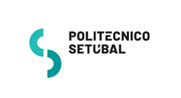 PRÉ-REQUISITOS- Candidatura ao Ensino Superior Pré-Requisitos do Grupo H – Aptidão Funcional, Física e Desportiva DECLARAÇÃO MÉDICA Nome do candidato  __________________________________________________________  Data de Nascimento |__|__|/|__|__|/|__|__|__|__| BI/CC n.º |__|__|__|__|__|__|__|__|-|__|__|__|__| 	Validade |__|__|-|__|__|-|__|__|__|__|  	(número) 	(dígitos de controlo) Estado Civil  _________________________________________________________________  Morada  ____________________________________________________________________  Código Postal |__|__|__|__|-|__|__|__| Localidade _____________________________________  Telefone n.º |__|__|__|__|__|__|__|__|__| Email: ______________________________________________________________________  DECLARA-SE, PARA EFEITOS DE ACESSO AO ENSINO SUPERIOR, QUE O CANDIDATO SE ENCONTRA APTO E SEM RESTRIÇÕES PARA A PRÁTICA DESPORTIVA. O Médico  __________________________________________________________________  N.º de Inscrição na Ordem dos Médicos |__|__|__|__|__|__|__|__|__|__|__| Emitido em |__|__|/|__|__|/|2|0|2|4|      __________________________________________   	(colocar carimbo ou vinheta) Obs.: É obrigatório indicar o número da cédula profissional do Médico e a vinheta ou o carimbo do Centro de Saúde. MOD IPS/DA/025 